 Environmental Affairs Board Minutes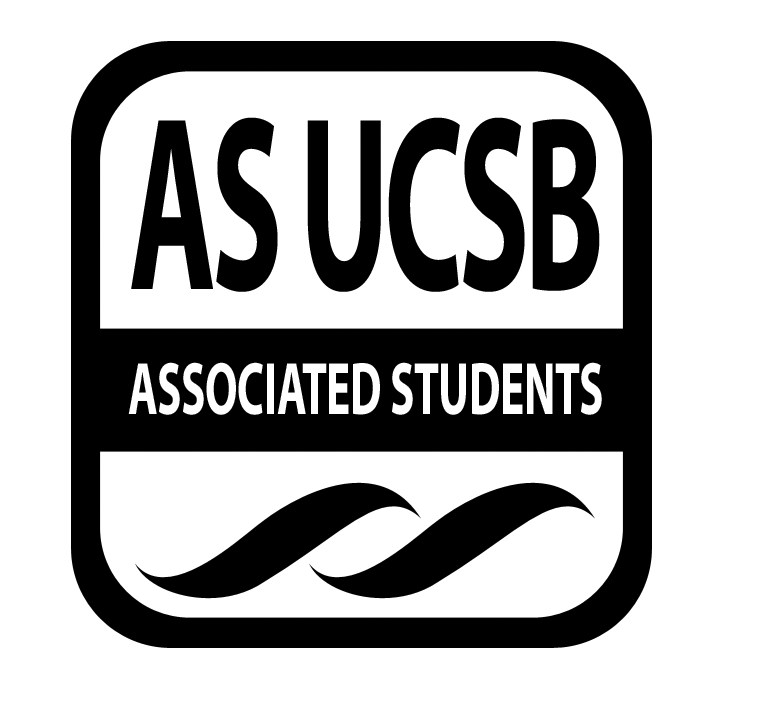 Associated Students Monday, 04/01, Environmental Affairs Board OfficeCALL TO ORDER 7:03 by Kathryn, minutes recorded by Iris LiATTENDANCEMOTION/SECOND: Kathryn /SaulMotion language: motion to pass attendance as stated in the tableACTION: Consent Additional approval required: YES (Senate)PUBLIC FORUMN/ACOMMITTEE BUSINESSApproval of MinutesMOTION/SECOND: Kathryn/AlexisMotion language: motion to pass last quarter’s last minutesACTION: Consent 11-1-0Additional approval required: YES (Senate)INDIVIDUAL REPORTSCo-ChairsKathryn Honoraria updateDelay last quarter will review this quarterComing in two weeksCAB Cooperate events with them Making reusable bags out of t-shirts – JimmyEAB Applications Apply to be on core next year Will be on the newsletter Sign up for the cool campus challenge Cool campus challenge is coming to the meeting on Wednesday Start brainstorming for Earth Week JemTask listEvery week task list will be in the minutes Student Affairs CoordinatorDon’t have events specifically planed Go through sustainability policy this week and send senate a draft Cool campus challenge Talk to Samantha Help with Earth Day Tasks this week: go through sustainability policy and make edits Put everything in the calendar  Text the alum for Alexis Local Affairs Coordinator3 ideas Screening Fill out the form for public viewing Jeopardy Talk about composting and raise awarenessWorking group on proper waste to talk to the businesses Talk to business owners one on one Bring your own container Other ideas:Zero-waste decorations Collaborate with Jimmy on that Anti-balloon campaignSaturday walk around IV composting tour Or send the map out TaskFill out the screening information CampaignsJimmy3 demosWorking groupsReduce, reuse, recycle Advertise Earth DayAlexisLetter writing campaign Ed round up Edible campusWebsite for edible plantsCarbon footprint quiz Compare with others during meeting Sun screen productGive them out during meetings Zero-waste or DIY sun screen Collect fun environmental facts News article: 7 zero waste habits are secretly money wasters Have a debate on it EJA Asian American and the zero waste movementCulture and the environment Environment related movies Vote in slack TaskPositive eco news for working groups  Put vote in slack for movies 5. Environmental Justice EJA Meeting: Tuesday at 5pm in EAB office (starting next week)Work on the environmental justice minor Talk to Prof from black studies departmentAcademic senate needs to approve it Talk to Christian after the meeting Board meeting on Tuesday If you want to apply for EJA please apply Working groups Food insecurityWork with Cal-fresh, food bank or othersCat Canyon Companies that are trying to add the oil wills UC regions received funding and listed on their websiteWrite to the chancellor committee about this Meeting up with other clubs and orgs about this this FridayGuest speakersSarah, Sun-rise movement, Jordan TaskEmail prof from Black Studies Send out email about EJA meetings  6. Sustainable Foods CoordinatorsAvocado Brownies Vegan Cheese and kombucha tasting Banana ice cream demo Movie screening Benefit of veganismUrban gardening Food not bombsVegan food prep Going over resources on food in community Eating disorder and veganism TaskMeet up and discuss things Email about date for Green Chef7. Earth Day CoordinatorsA lot of money to pass today Need people storing supplies for Earth Day TaskFinalize list for tabling Will send out details 2 weeks before Earth Day Earth DayZero-waste decorations 8. Publicity CoordinatorsN/A9. Social CoordinatorsGoal: More people to come to eventsPhysical sign up forms Do more events with Sunrise This week: 10am Saturday breakfast + herb planting Giving out points starting this weekend Painting working groups and succulent planting Tasks  Find an activity to do while camping Create a physical sign up sheet to print out every weekReach out to sunrise for social event Explain the rules for sustain points Camping2 driversAround 15 people 10. Volunteer Coordinator  Green House ladyDo the event during Earth WeekGleaning Beach cleanup with surf-riderAdopt-a-block This week: 11am TasksSchedule volunteer for earth weekDecide times for future adopt-a-block Reach out to the Green House lady 11. Senate LiaisonWork on an updated recycling composting guide Try to do something about the mold in IVWork on composting in IV at the end of the quarter TaskTalk to the person from board Meet up with Jacob and go over the idea 12. HistorianHave started both the scrape book and time lineNeed to collect more photos  Task	Finalize the timeline for last two quarters 13. Administrative AssistantN/A14. AdvisorSign up for cool campus challenge GROUP AND PROJECT REPORTSN/AOLD BUSINESSN/ANEW BUSINESS1. $200 for the screening event  MOTION/SECOND: Natalie/AlexisMotion language: motion to pass $200 to host the screening event  ACTION: ConsentAdditional approval required: YES (Senate)$2100 for tie dying (Earth Day)MOTION/SECOND: Matt/Natalie Motion language: motion to pass $2100 for tie dying (Earth Day)ACTION: ConsentAdditional approval required: YES (Senate)$245 for home cleaning spray MOTION/SECOND: Matt/GabeMotion language: motion to pass $245 for home cleaning spray ACTION: ConsentAdditional approval required: YES (Senate)4.    $125 for face scrub MOTION/SECOND: Matt/GabeMotion language: motion to pass $125 for face scrubACTION: ConsentAdditional approval required: YES (Senate)$799 granola bars MOTION/SECOND: Matt/NatalieMotion language: motion to pass $799 granola bars ACTION: ConsentAdditional approval required: YES (Senate)$2000 for produce MOTION/SECOND: Matt/GabeMotion language: motion to pass $2000 produce (fruits and others)ACTION: ConsentAdditional approval required: YES (Senate)$464 for planting succulent MOTION/SECOND: Matt/GabeMotion language: motion to pass $464 for planting succulent ACTION: ConsentAdditional approval required: YES (Senate)$300 for LED light bulbs MOTION/SECOND: Matt/SaulMotion language: motion to pass $300 for LED light bulbsACTION: ConsentAdditional approval required: YES (Senate)$222 for tooth paste MOTION/SECOND: Matt/Motion language: motion to pass $222 for tooth paste ACTION: ConsentAdditional approval required: YES (Senate)$40 for face paint kit  MOTION/SECOND: Matt/GabeMotion language: motion to pass $40 for face paint kit  ACTION: ConsentAdditional approval required: YES (Senate)$300 for adopt-a-block snacks  MOTION/SECOND: Matt/Motion language: motion to pass $300 for adopt-a-block snacks for spring quarter ACTION: ConsentAdditional approval required: YES (Senate)$360 for GM meeting snacks   MOTION/SECOND: Matt/Motion language: motion to pass $360 for GM meeting snacks ACTION: ConsentAdditional approval required: YES (Senate)$200 for social Spring quarter events  MOTION/SECOND: Gabe/JamesMotion language: motion to pass $200 for social Spring quarter events  ACTION: ConsentAdditional approval required: YES (Senate)13. $100 Earth Week Cool Campus Challenge snacksMOTION/SECOND: James/NatalieMotion language: motion to pass $100 Earth Week cool campus challenge snacks ACTION: ConsentAdditional approval required: YES (Senate)DISCUSSIONN/ATASK LISTADJOURNMENT AT (time) 9:16pm Kathryn/Saul NameNote:NameNote:Kathryn FosterCo-ChairPresentNatalie CappelliniLocal Affairs PresentJem Unger HicksCo-ChairPresentCarly MartoSocial ChairPresentAlexis BeattyCampaign ChairPresentGabriel van PraagSocial ChairPresentSara Jimenez PuentesCampaign ChairAbsentJames FerraroStudent AffairsPresentVacantCampaign ChairN/AFredi WeitzelSustainable FoodsPresentSophieEarth Day ChairAbsentCourtney PackardSustainable FoodsPresentMatt CampaEarth Day ChairPresentSavannah BertrandHistorianPresentCynthia TorresEnvironmental Justice PresentSaul Luna VargasVolunteer ChairPresentVacantPublicity ChairN/AChristianSenate LiaisonPresentSarah SiedschlagAdvisorPresentIris LiAdmin AssistantPresentNameTaskKathryn FosterCo-ChairN/AJem Unger HicksCo-ChairN/AJames FerraroStudent Affairsgo through sustainability policy and make edits Put everything in the calendar  Text the alum for Alexis Natalie CappelliniLocal AffairsFill out the screening information Sara Jimenez PuentesCampaign ChairN/AAlexis BeattyCampaign ChairPositive eco news for working groups  Put votes in slack for moviesCynthia TorresEnvironmental JusticeEmail prof from Black Studies Send out email about EJA meetings  Fredi WeitzelSustainable FoodsMeet up and discuss thingsEmail about date for Green ChefCourtney PackardSustainable FoodsMeet up and discuss thingsEmail about date for Green ChefMatt CampaEarth Day ChairFinalize the list for tabling SophieEarth Day ChairFinalize the list for tabling Gabriel van PraagSocial ChairFind an activity to do while camping Create a physical signup sheet to print out every weekReach out to Sunrise for social event Explain the rules for sustain points Carly MartoSocial ChairFind an activity to do while camping Create a physical signup sheet to print out every weekReach out to Sunrise for social event Explain the rules for sustain points Saul Luna VargasVolunteer ChairSchedule volunteer for earth weekDecide times for future adopt-a-block Reach out to the Green House lady ChristianSenate LiaisonTalk to the person from board Meet up with Jacob and go over the idea Savannah BertrandHistorianFinalize the timeline for last two quarters 